Θυμάμαι και γράφω πώς γιόρτασα τα τελευταία μου γενέθλια…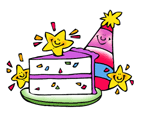 ( πότε, πού, με ποιους, τι δώρα πήρα, τι κάναμε, πώς αισθάνθηκα.. Χρησιμοποιώ παρελθοντικούς χρόνους- παρατατικός, αόριστος)………………………………………………………………………………………………………………………………………………………………………………………………………………………………………………………………………………………………………………………………………………………………………………………………………………………………………………………………………………………………………………………………………………………………………………………………………………………………………………………………………………………………………………………………………………………………………………………………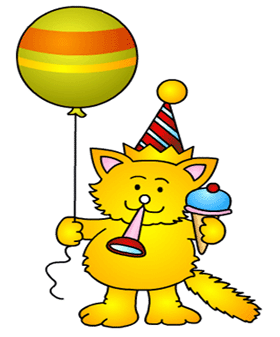 ………………………………………………………………………………………………………………………………………………………………………………………………………………………………………………………………………………………………………………………………………………………………………………………………………………………………………………………………………………………………………………………………………………………………………………………………………………………………………………………………………………………………………………………………………………………………………………………………………………………………………………………………………………………………………………………………………………………………………………………………………………………………………………………………………………………………………………………………………………………………………………………………………………………………………………………………………………………………………………………………………………………………………………………………………………………………………………………………………………………………………………………………………………………………………………………………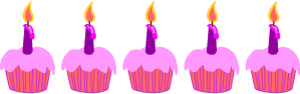 